INSCRIPTIONS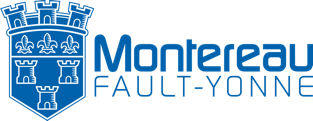 MAISON DES KIDSINFORMATIONSAfin d’accueillir vos enfants dans les meilleures conditions et pour le bon fonctionnement de la Maison Des Kids, nous devons connaître le nombre précis de présences au plus tard deux semaines avant les vacances.Tout enfant non inscrit pendant ces vacances ne pourra être accueilli.ABSENCES : Un Certificat Médical devra être transmis dans les 48h suivant l’absence de l’enfant. Toute absence non justifiée entrainera le règlement de l’inscription prévue.RETARD : La direction se réserve le droit de ne pas accueillir votre enfant à compter du 3eme retardLA FICHED’INSCRIPTION EST A RETIRER UNIQUEMENT :MAISON DE QUARTIER VILLE BASSE10 rue des Dames 77130 Montereau Fault YonneLA FICHE D’INSCRIPTION EST À REMETTRE EXCLUSIVEMENT :à la Direction de la Maison de Quartier Ville Basse ou à l’adresse mail suivante :MQVB@ville-montereau77.fr 
ATTENTION : L’INSCRIPTION NE POURRA PAS SE FAIRE PAR VOIE TELEPHONIQUEJe soussigné(e), ………………………………………………………………………………………………………… responsable légal de l’enfant………………………………………………………………………………………………………….. certifie avoir pris connaissance des modalités d’inscriptions et je m’engage à les respecter.LE RESPONSABLE LEGAL DE L’ENFANTFiche d’inscriptionResponsable légal Nom /prénom : …………………………………………………Tél. portable : …………………………………………………….Tél. bureau : ……………………………………………………….Tél. domicile : ……………………………………………………..E-mail : ………………………………………………………………..
Enfants à inscrireNom : …………………………………………………………………………………Prénom : …………………………………………………………………………….Année de naissance :…………………………………………………………..Dates d’accueil souhaitéesCochez les cases correspondantes. Date : Signature :DatesDates (suite)Lundi 25 octobre2021Lundi 2 novembre 2021Mardi 26 octobre 2021Mardi 3 novembre 2021Mercredi 27 octobre 2021Mercredi 4 novembre 2021Jeudi 28 octobre 2021Jeudi 5 novembre 2021Vendredi 29 octobre 2021Vendredi 6 novembre 2021